Alleg. B – persone fisiche								Spett.le								CIPAL in liq.								Largo Marconi 8								27024 CILAVEGNAIl sottoscritto ..................................................................................................………………………..nato a .....................................................................…..il ...................................………………………residente nel Comune di …………............................................................... Provincia .......................Via/Piazza ……..................................................................................…………………….N...............codice fiscale	...................................................……………………...........................…...................telefono ........................................ fax ........................e-mail...........................................................intende partecipare all'asta pubblica per la vendita di immobili comunali, indicata in oggetto, perl’ AREA  identificata al catasto terreni al foglio 10 mappali :676 di mq. 2.930670 di mq.7.787669 di mq. 5.652672 di mq. 2.355per complessivi mq. 18.724 e come rilevato dalla planimetria allegata all'avviso d'asta).A tal fine, consapevole del fatto che, in caso di dichiarazione mendace, verranno applicate nei suoi riguardi, ai sensi dell’articolo 76 del D.P.R. n. 445/2000 e s.m. e i., le sanzioni previste dal codice penale e dalle leggi speciali in materia di falsità negli atti, oltre alle conseguenze amministrative previste,DICHIARAai sensi degli artt. 46 e 47 del D.P.R. n. 445/2000 e ss.mm.ii.:di non aver riportato condanne, con sentenze passate in giudicato, per delitti che incidano gravemente sulla sua moralità professionale;di non essere interdetto, inabilitato o fallito, e che a suo carico non sono in corso procedure per nessuno di tali stati;di non trovarsi in ogni altra situazione che possa determinare l’esclusione dalla gara e/o l’incapacità di contrattare con la pubblica amministrazione;di accettare tutte le condizioni previste dall’avviso di asta pubblica e di conoscere ed accettare lo stato di fatto e di diritto dell'immobile per il quale concorre;di essersi recato sul posto dove è ubicato l'immobile e di avere preso chiara e completa conoscenza della sua consistenza;di aver giudicato l'immobile di valore tale da consentirgli l'offerta che presenta;di aver provveduto al versamento/deposito della cauzione, come indicato nell'avviso d'asta, cui si riferisce il documento contenuto nella Busta “A – documentazione amministrativa” come da:(barrare casella che interessa)quietanza pagamento diretto presso la Tesoreria CIPAL - Banca Popolare di Sondrio di Cilavegna IBAN IT32 K056 9656 0700 0001 3300 X59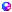 contabile  bonifico  bancario eseguito il 	                         dalla Banca 	                              a favore della Tesoreria CIPAL di Cilavegna IBAN IT32 K056 9656 0700 0001 3300 X59Data		FIRMANB. Allegati:copia di un documento di identità in corso di validità e codice fiscale.